Honest√√Disclose known property defects√√Copies of paperwork√√Deposit earnest money√√Place your interests first√Give you advice and opinion√Keep your position and information confidential√Negotiate with your best interest in mind√Offer to do a CMA on any property you make an offer√Disclose known property/situation confidential information√If possible, personally present your offer to the Seller√Show you MLS + non-MLS properties per our agreement√Collect fees from the Seller, per our agreement√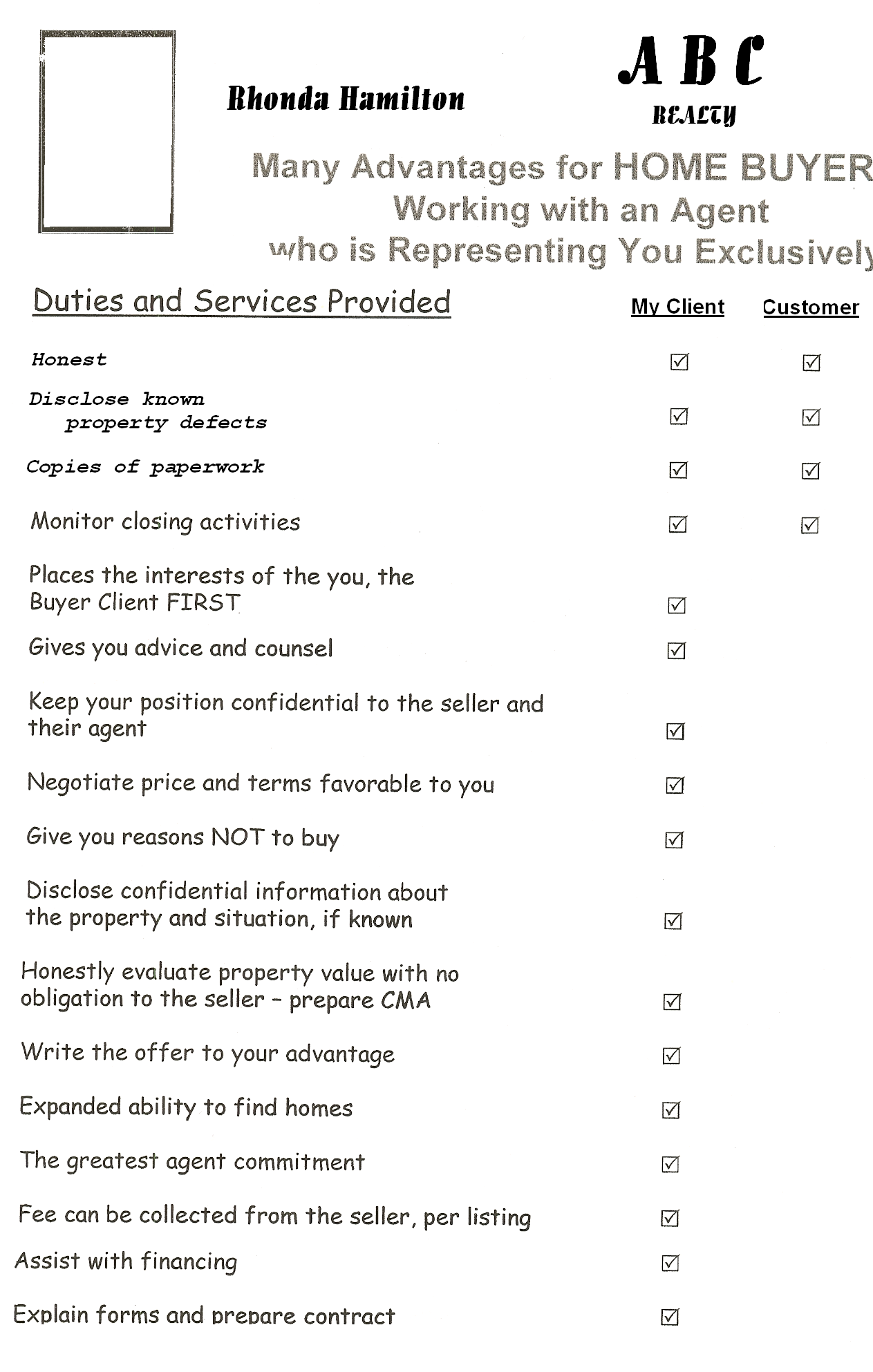 